          《在线课堂》学习单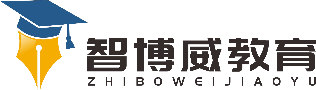 单元五年级下册Unit 6 Good Habits课题Story温故知新看图，完成对话。自主攀登选出最佳选项替换画线部分。稳中有升根据上下文，从方框内选词填空。A:                  do you wash your clothes?B: I wash my clothes five times a week. I brush my teeth every day.A: Great. You have good            . What’s your mom doing?B: She’s                        .A: Can you                          for her?B: Yes, of course.说句心里话